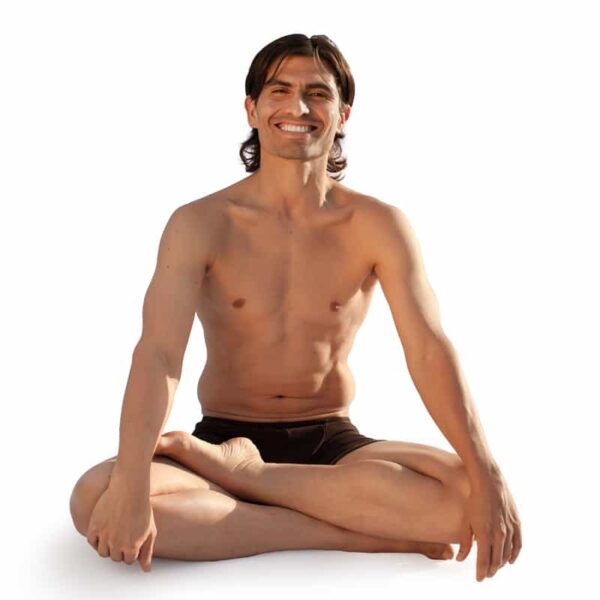 Most Posture Technique Classes will be 2 hours from time to time we may go overWednesday 27th of September – 3pmThursday 28th of September – 2.30pmMonday 2nd of October – 2.30pmTuesday 3rd of October – 2.30pmWednesday 4th of October – 3:00pmThursday 5th of October – 2.30pmFriday 9th of October – 2.30pmWednesday 11th of October – 3pmThursday 12th of October – 2.30pmMonday 16th of October – 2.30pm